Программа развития Организации Объединенных Наций United Nations Development Programme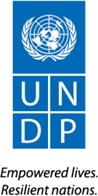 Call for Grant ProposalUNDP Justice and Peace Programme AreaUnited Nations Development Programme invites Civil Society Organizations, Non-governmental organizations (NGO) and/or non-governmental legal entities operating in the Kyrgyz Republic to take part in the Call for Grant Proposals on “Implementing small grants aimed at supporting at-risk youth and community members in developing their own businesses, entrepreneurships and/or startups for prevention and response to COVID-19 crisis”.The Call for Grant proposal is announced within the framework of the UNDP “Peace, Justice and Accountable Institutions” Programme Area (hereinafter as to Programme).The grant fund of the Program is designed to support at-risk young men and women (youth) and community members to enable their own businesses, entrepreneurship and/or startup initiatives in pilot regions for better prevention, response to and recover from COVID-19 crisis.Youth’s creativity, innovation and motivation can play a transformational role in accelerating the local development progress. However, today, the lack of enabling business ecosystems at the grass-roots level, limited access to capital, insufficient tools to enhance appropriate entrepreneurship skills and alike are one of the main challenges for youth’s and communities’ entrepreneurship and self-employment opportunities for decent life, especially under COVID19 crisis context.Kyrgyzstan reported the first cases of COVID-19 on March 18, 2020. These were detected among citizens returning from pilgrimage to Saudi Arabia. As of September 4, 2020, a total of 44,135 people has been infected with the coronavirus in the country with 1505 deaths (3,41%). Apart from Bishkek and Chui province, the disease mostly affected Osh city (3403), Osh province (4141), Jalal-Abad province (4269) and Batken province (2394). The negative consequences of pandemic have also had a significant impact on livelihoods in the southern regions, where the poverty rate is significantly higher at 30% compared to 22% in the rest of the country, which requires increasing socio-economic wellbeing of communities.In accordance with this, UNDP intends to award grants in the amount of up to $45,000 (Forty-five thousand USD) to Civil Society Organizations (CSOs), Non-governmental organizations (NGO) and/or non-governmental legal entities on a competitive basis to implement mentioned activities.The selection process will be held in one stage:In order to ensure transparency of consideration and approval of project proposals, a Grant Evaluation Commission for the evaluation of grant projects (GEC) formed from representatives of UNDP, the CEC, and, if necessary, specialized specialists/experts in various fields.The GEC is the authorized body responsible for the consideration, selection and decision-making on the project proposals received.The selection and approval of the project proposal as the winner of the grant will be carried out in one stage during the meeting of the GEC.The final decision on the award of the grant is made by the UNDP management based on the results of GEC.Applications can be submitted by applicants meeting the following criteria:The grant applicant shall have proven experience working with vulnerable youth;The applicant has a network of representative offices/branches in the south and north of the Kyrgyzstan;At least 100 confirmed trained youth participants during the last 3 years (2017-2020); The project proposal provides appropriate mechanisms to work with hard-to-reach and vulnerable youth;The project proposal offers indicators for the selection of grant projects that are relevant in terms of Covid-19 context and cost-effective in terms of startups;The project proposal is composed in strict accordance with the format; the information provided is complete, accurate and clear.The followings have to be submitted to the Grant committee by the deadline:A project application filled out in the format (Appendix 2);A copy of a registration certificate of an applicant organization;A copy of a charter of an applicant organization;A document from a bank on KGS account indicating all the necessary data such as the name of the organization, account, BIC, currency, etc., signed and stamped by the bank;Originals/copies of documents issued by the relevant competent authorities confirming that the organization has no current debts in the social fund and tax authorities of the Kyrgyz Republic (dated within 1 month before the tender closing date);CVs of Director and other key personal to be engaged in implementation of the project;2 references from past partners or donors.Full version of UNDP Request for Grant Proposals and other requirements and information on sub-project is available on UNDP Kyrgyzstan web-site https://www.kg.undp.org/content/kyrgyzstan/en/home/procurement.htmlThe applicants must submit their proposals send via e-mail to procurement.sdg.kg@undp.org with topic named “SDG 01-2020-Grant Proposals-UNDP” before 23:59 hrs on 24 December 2020All questions/enquiries on the current sub-project should be addressed toprocurement.sdg.kg@undp.org Any other forms of request will not be considered.Applications are valid from the date of signing of the contract till June 30, 2021Incomplete or late submitted tender documents will not be considered. UNDP reserves the right to not explain the reasons for not selecting the NGO